Ferienaktion vom 29.07.-31.07.2021 – ab in den Wald Liebe Kinder, Liebe Eltern,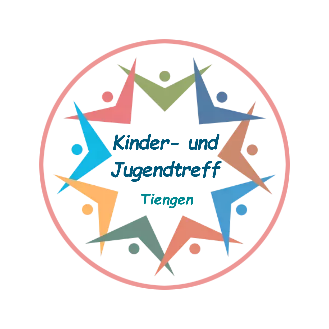 am Donnerstag startet unser Ferienprogramm.  Um teilnehmen zu können ist ein aktueller Test, welcher nicht älter als drei  Tage ist, notwendig.  Das bedeutet, dass ein negatives Testergebnis,  welches  am Mittwoch 17:00 Uhr oder später eingegangen ist, seine Gültigkeit für das ganze Programm behält. Sollte der Test älter sein, muss ein weiteres negatives Testergebnis an den darauf folgenden Tagen vorgewiesen werden. Hier noch ein Überblick über das Programm und die wichtigsten Dinge, die mitgebracht werden sollten. Am ersten Tag 29.07. werden wir, mit einem angehenden Förster den Mooswald durchstreifen, dafür istfestes Schuhwerk eine lange HoseInsekten- und Zeckenspray und Neugiervon Vorteil! Am zweiten Tag 30.07. startet unsere Dorfrally.  Neben den oben stehenden Dingen, dürft ihr auf keinen Fall eureRätselfreudeOrientierung und euren Teamgeist vergessen. Am letzten Tag 31.07. seid ihr gefragt! Auf was habt ihr Lust? Was wolltet ihr schon immer mal im Treff machen? Bringt also bitte eure Wünsche Ideen Geschichten und Kreativität mit! Wir haben auch schon ein paar tolle Spiele und Basteleien vorbereitet. Wir treffen uns an allen Tagen um 09:30 Uhr am Treff und beenden das Programm um 17:00 Uhr dort! Wir freuen uns auf Euch!Klara Gross & Roland Brüggemann Bei Nachragen gerne melden!Tel. 076641098Mobil. +491724148844klara.gross@kjat.deAusreichend zu Trinken Vesper für jeden TagSonnencreme KopfbedeckungWetterfeste KleidungKleidung, die dreckig und nass werden darf Gute Laune 